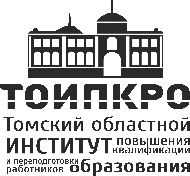 Областное государственное бюджетное учреждение дополнительного профессионального образования «Томский областной институт повышения квалификации и переподготовки работников образования» (ТОИПКРО). Томск, ул. Пирогова,10, телефон (3822) 55 79 89, факс (3822) 90-20 31Уважаемые руководители!Областное государственное бюджетное учреждение дополнительного профессионального образования «Томский областной институт повышения квалификации и переподготовки работников образования» (ТОИПКРО), кафедра управления образованием ТОИПКРО приглашает вас 21-22 августа 2023 года принять активное участие в региональном форуме «Август.PRO: Год педагога и наставника» для педагогического сообщества дошкольного, общего, дополнительного 
и профессионального образования Томской области (распоряжение Департамента 
от 20.06.2023 № 984-р «Об организации и проведении форума «Август.PRO: Год педагога и наставника»).Цель Форума: формирование основных стратегических ориентиров деятельности для управленческих кадров и педагогических работников на 2023-2024 учебный год. Формат проведения мероприятия: очный.Площадка проведения: МАОУ «Заозерная СОШ с углубленным изучением отдельных предметов № 16 г. Томска» (ул. Береговая, 6).Обращаем внимание: необходимо пройти предварительную регистрацию участия в Форуме на сайте https://forum.toipkro.ru/avgustpro/. Инструкция по регистрации и получению QR-кода (предъявляется на входе в дни проведения мероприятия) опубликована по ссылке: https://forum.toipkro.ru/wp-content/uploads/2023/08/Instruktsiya_registratsiya-sozdanie-QR-koda.pdf. При регистрации важно указывать Ф.И.О. участника без ошибок и полностью, во избежание неточностей в электронных сертификатах, подтверждающих участие в Форуме.В приложении к настоящему письму изложена программа по направлению «Управление». Дополнительная информация: 89627791174, 8(3822) 90-20-43 - Плотникова Наталья Николаевна.Ректор ТОИПКРО								О.М. ЗамятинаНаталья Николаевна Плотникова8 (3822) 90 20 43kuo.toipkro@mail.ruПриложениек письму ТОИПКРОот 14.08.2023№ 02-29/921Мероприятия по направлению «Управление»14.08.2023     №  02-29/921	на № __________ от ____________Руководителям муниципальных органов, осуществляющих управление в сфере образования Руководителям общеобразовательных организацийРуководителям подведомственных общеобразовательных организацийВремя Название мероприятияМесто проведения21 августа. Для руководителей, заместителей руководителя, специалистов МОУО, руководителей общеобразовательных организаций21 августа. Для руководителей, заместителей руководителя, специалистов МОУО, руководителей общеобразовательных организаций21 августа. Для руководителей, заместителей руководителя, специалистов МОУО, руководителей общеобразовательных организаций11.00 - 12.00Открытие форума «Август.PRO: Год педагога и наставника».Актовый зал (2 этаж)12.00 - 13.30Установочная сессия «Август.PRO: Год педагога и наставника».Актовый зал (2 этаж)14.30 - 16.00Сессия по качеству образования.Библиотека (3 этаж)16.00-17.00Брифинг «Эффективное управление: как это у вас получилось?».Библиотека (3 этаж)17.15-18.15Семинар – совещание «Актуальные вопросы законодательства в сфере образования».Библиотека (3 этаж)Для заместителей руководителя ОО, методистов, специалистов МОУО11.00-13.00Практическая мастерская «Лаборатория ФГОС: проектируем индивидуальный образовательный опыт в едином образовательном пространстве».2033 (2 этаж)10.30-12.00Семинар – совещание «Методическая работа: взгляд в будущее с опорой на настоящее»3054 (3 этаж)13.00-16.00Интенсив «Взаимодействие муниципальных методических служб с региональными и муниципальными методистами: критерии эффективности»3054 (3 этаж)11.00-14.00Интенсив «Актуальный контент педагога в социальных медиа»3035 Б (3 этаж)22 августа.  Для руководителей, заместителей руководителя, специалистов МОУО22 августа.  Для руководителей, заместителей руководителя, специалистов МОУО22 августа.  Для руководителей, заместителей руководителя, специалистов МОУО13.00-16.00Совещание с руководителями муниципальных органов управления образованием Томской области.2052 (2 этаж)16.00-18.00Стратегическая сессия «Общее образование и педагогический университет: расширяем горизонты сотрудничества в рамках нацпроекта «Образование».3035А (3 этаж)13.15-14.00Проблемная дискуссия «Эффективные модели сопровождения и поддержки кадрового резерва системы образования Томской области».Музей педагогических инноваций (2 этаж)Для руководителей, заместителей руководителя ООДля руководителей, заместителей руководителя ООДля руководителей, заместителей руководителя ОО10.00 – 13.00Практикум «Проект Школа Минпросвещения России».Музей педагогических инноваций (2 этаж)10.15 –11.45Семинар – совещание «Региональные тренды в организации профильного обучения».3035 А (3 этаж)14.15-16.15Мастер -класс «Подбор персонала – где и как искать учителя?»Музей педагогических инноваций (2 этаж)17.00-18.00Управленческая мастерская «Лидерство: уроки эффективного руководителя». Мастер – классы от победителей регионального конкурса руководителей образовательных организаций «Лидер образовательной организации».Музей педагогических инноваций (2 этаж)Для заместителей руководителя ОО, методистов, специалистов МОУОДля заместителей руководителя ОО, методистов, специалистов МОУОДля заместителей руководителя ОО, методистов, специалистов МОУО09.40-10.30Мастер – класс «Особенности разработки и проведения образовательного события в школе»2064 (2 этаж)09.40-10.30Мастер -класс «Геймификация наставничества»3053 (3 этаж)09.40-10.30Мастер – класс «Бриколаж как эффективный образовательный прием, развивающий креативность и нестандартное мышление»3035А (3 этаж)11.15-12.45Мастер – класс «Проектируем нескучный урок»3053 (3 этаж)14.45-15.45 Мастер – класс «Выходит мастер и показывает класс»библиотека (3 этаж)16.00 – 17.30Мероприятие «Вовлечение педагогов в конкурсную среду» в рамках реализации проекта «Quality School» (ФИП Министерства Просвещения РФ) библиотека (3 этаж)